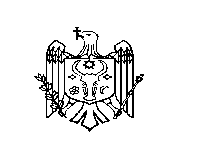 REPUBLICA MOLDOVACONSILIUL RAIONAL ŞTEFAN VODĂDECIZIE nr. 1/12din 01 martie 2018 Cu privire la casarea unor mijloace fixe Aferent demersurilor IMSP Centrul de sănătate Olănești nr. 57 și 58 din 15.11.2017, Direcției generale educație, Aparatului președintelui raionului, Inspectoratului de poliție Ștefan Vodă, Instituției Publice gimnaziul “Ion Creangă” din s. Ermoclia și Instituției Publice gimnaziul din s. Răscăieți;În conformitate cu prevederile Regulamentului privind casarea bunurilor uzate, raportate la mijloacele fixe aprobat prin Hotărârea Guvernului Republicii Moldova nr. 500 din 12 mai 1998;În baza art. 43 alin. (2), art. 46 şi art. 77 alin. (1) din Legea nr.436–XVI din 28 decembrie 2006 privind administraţia publică locală, Consiliul raional Ștefan Vodă DECIDE:1. Se permite casarea mijloacelor fixe administrate de:1.1. IMSP Centrul de sănătate Olănești, în sumă de 123561,00 (una sută douăzeci şi trei mii cinci sute șaizeci si unu) leii, conform anexei nr.1. 1.2. Direcția generală educație, în sumă de 117526,29 (una sută șaptesprezece mii cinci sute douăzeci și șase) lei 29 bani, conform anexei nr.2. 1.3. Aparatul președintelui raionului și Serviciul administrativ militar, în sumă de 49907,34 (patruzeci și nouă mii nouă sute șapte) lei 34 bani, conform anexei nr.3.1.4. Inspectoratului de poliție Ștefan Vodă, în sumă de 99684.00 (nouăzeci și nouă mii șase sute optzeci și patru) lei, conform anexei nr.4.1.5. Instituției Publice gimnaziul “Ion Creangă” din satul Ermoclia, literatură artistică în număr de 713 exemplare cu sumă de bilanț 2184,89 lei, manuale școlare în număr de 1131 exemplare cu sumă de bilanț 22366,32 lei și mijloace fixe în sumă de 166535,01 lei, conform anexei nr.5.1.6. Instituției Publice gimnaziul din Răscăieți, în sumă de 85470,03, conform anexei nr.6.2. Conducătorii instituțiilor nominalizate vor institui Comisiile de casare a mijloacelor fixe specificate în pct.1 al prezente decizii, care vor perfecta toate actele necesare şi vor determina oportunitatea utilizării anumitor agregate, piese şi materiale ale obiectelor casate, în conformitate cu prevederile legislaţiei în vigoare.3. Comisiile de casare vor activa în conformitate cu prevederile Regulamentului privind casarea bunurilor uzate, raportate la mijloacele fixe aprobat prin Hotărârea Guvernului Republicii Moldova nr. 500 din 12 mai 1998.4. Direcția finanţe va verifica corectitudinea perfectării actelor de casare, inclusiv determinarea uzurii, argumentarea motivelor casării mijloacelor fixe şi trecerii la bilanţul întreprinderii a mijloacelor valorificate în rezultatul casării.5. Controlul executării prezentei decizii se atribuie dlui Nicolae Molozea, preşedintele raionului.6.Prezenta decizie se aduce la cunoştinţă:Oficiului teritorial Căuşeni al Cancelariei de Stat;Direcţiei finanţe;Instituțiilor nominalizate;Prin publicare pe pagina web și în Monitorul Oficial al Consiliului raional  Ștefan Vodă.Preşedintele şedinţei                                                                            Ion UngureanuSecretarul Consiliului raional                                                            Ion ŢurcanAnexa nr.1la decizia Consiliului raional Ştefan Vodă nr. 1/12 din 01 martie.2018Lista mijloacelor fixe propuse spre casare,administrate de ÎMSP Centrul de sănătate OlăneștiAnexa nr.2la decizia Consiliului raional Ştefan Vodă nr. 1/12 din 01 martie.2018Lista mijloacelor fixe propuse spre casare,administrate de Direcția generală educațieAnexa nr.3la decizia Consiliului raional Ştefan Vodă nr. 1/12 din 01 martie.2018Lista mijloacelor fixe propuse spre casare,administrate de Aparatul președintelui raionului și serviciul administrativ militarAnexa nr.4la decizia Consiliului raional Ştefan Vodă nr. 1/12 din 01 martie.2018Lista mijloacelor fixe propuse spre casare,administrate de Inspectoratul de poliție Ștefan VodăAnexa nr.6la decizia Consiliului raional Ştefan Vodă nr. 1/12 din 01 martie.2018Lista mijloacelor fixe propuse spre casare,administrate de IP gimnaziul din com. RăscăiețiAnexa nr.5la decizia Consiliului raional Ştefan Vodă nr. 1/12 din 01 martie.2018Lista mijloacelor fixe propuse spre casare,administrate de IP gimnaziul “Ion Creangă” din satul Ermoclia(literatură artistică)(manualelor învechite propuse spre casare)Lista mijloacelor fixe propuse spre casareadministrate de IP Gimnaziul ,,Ion Creangă” din s. Ermoclia Nr.d/oDenumirea şi marca mijlocului fixNumărulde inventar Data punerii
în funcţiuneValoareainiţială, ieiUzurăUzura calculată,
leiValoarea contabilă/de bilanţ, lei1Otoftalmoscop70.120034629100%462946292Otoftalmoscop70.220034629100%462946293Otoftalmoscop70.320034629100%462946294Otoftalmoscop70.420034629100%462946295Otoftalmoscop70.520034629100%462946296Set de tonometrie oculară75200410416100%10416104167Autocamion UAZ-452număr de înmatriculare SVAD 792411983 45000100%45000450008Autocamion UAZ-452număr de înmatriculare SVAE 76840198545000100%4500045000TOTAL123561,00123561,00123561,00Nr.Denumirea bunurilorContulAnul fabricăriiAnul fabricăriiCantitatea (unități)Prețul unitarSuma(lei)Gimnaziul din s. BrezoaiaGimnaziul din s. BrezoaiaGimnaziul din s. BrezoaiaGimnaziul din s. BrezoaiaGimnaziul din s. BrezoaiaGimnaziul din s. BrezoaiaGimnaziul din s. Brezoaia1.Scaune3162006200616142,82284,802.Masă pentru profesori316200620062430,71861,42Total3146,22 leiGimnaziul ,,Grigore Vieru” din com. PurcariGimnaziul ,,Grigore Vieru” din com. PurcariGimnaziul ,,Grigore Vieru” din com. PurcariGimnaziul ,,Grigore Vieru” din com. PurcariGimnaziul ,,Grigore Vieru” din com. PurcariGimnaziul ,,Grigore Vieru” din com. PurcariGimnaziul ,,Grigore Vieru” din com. Purcari1.Bancă pentru tâmplărie31619701970683,55501,322.Bancă pentru lăcătuși316197019702180,00360,003.Strung TD pentru prelucrarea lemnului316197019701526,5526,504.Strung TD pentru prelucrarea lemnului316197019701180,00180,005.Strung WGZ 110316197019701722,00722,006.Strung de găurit316197019702353,00706,007.Strung TV-4316197019704408,581634,348.Strung nicovală316197019701728,00728,009.Rindea316197019701014,00140,0010.Magnetofon   Șarp3141970197012200,002200,0011.Tablă școlară316197019709172,361551,3812.Scaune pentru elevi3161970197010015,511551,20Total:10800,74 leiGimnaziul ,,Dm. Cantemir” din or. Ștefan VodăGimnaziul ,,Dm. Cantemir” din or. Ștefan VodăGimnaziul ,,Dm. Cantemir” din or. Ștefan VodăGimnaziul ,,Dm. Cantemir” din or. Ștefan VodăGimnaziul ,,Dm. Cantemir” din or. Ștefan VodăGimnaziul ,,Dm. Cantemir” din or. Ștefan VodăGimnaziul ,,Dm. Cantemir” din or. Ștefan VodăGimnaziul ,,Dm. Cantemir” din or. Ștefan Vodă1.Secția 35 P31619841984579,21396,052.Bănci pentru elevi31619841984646,77280,643.Bănci pentru elevi31619841984946,26416,344.Bănci pentru elevi31619841984931,29281,615.Bănci pentru elevi31619841984814,95119,606.Complet pentru dormitor3161984198418792,008792,007.Kinoproiector3141984198417250,007250,008.Cameră frigorifică3141984198412161,002161,009.Agrega pentru freon314198419841537,00537,00Total:20234,24 leiȘcoala sportivă din or. Ștefan VodăȘcoala sportivă din or. Ștefan VodăȘcoala sportivă din or. Ștefan VodăȘcoala sportivă din or. Ștefan VodăȘcoala sportivă din or. Ștefan VodăȘcoala sportivă din or. Ștefan VodăȘcoala sportivă din or. Ștefan VodăȘcoala sportivă din or. Ștefan Vodă1.Computer Asus31420092009112,00012,0002.Mașina de tuns iarbă3152011201117359,0073593.Trimer GI.253142013201311500,0015004.Panou pentru școlar316201120112250,005005.Cronometru314201120115145,00725Total:220841.Aparat                                                                     Direcția Generală Educație1.Aparat                                                                     Direcția Generală Educație1.Aparat                                                                     Direcția Generală Educație1.Aparat                                                                     Direcția Generală Educație1.Aparat                                                                     Direcția Generală Educație1.Aparat                                                                     Direcția Generală Educație1.Aparat                                                                     Direcția Generală Educație1.Aparat                                                                     Direcția Generală Educație1.Masă 316197019701560,00560,002.Secții316197019702074,661493,203.Scaune simple și moi316197019702031,23624,604.Garnitură Moldova316197019701363,00363,005.Covoare3161970197040,4 m266,832699,936.Dulap cartotecă316197019701150,00150,006.Computer PCATX3142004200415254,005254,007.Computer Acer3142004200415770,005770,008.Computer (donație)3142005200521973,683947,369.Monitor Hansol3142005200511730,001730,0010.Computer3142006200626457,0012914.0011.Computer Samsung3142006200616575,006575,0012.Printer Lexmarc3142006200611070,001070,00Total:43151,09 lei2. Contabilitatea1.Monitor Filips3142005200521560,003120,002.Monitor LG3142006200613175,003175,003.Printer ,,Samsung”3142005200511380,001380,004.Printer ,,Canon” Fx 103142005200512964,002964,005.Printer ,,Canon” MFD3142005200512875,002875,006.Flash Drive ADATA314200520056268,671612,007.Tastatura318200520051214,00214,008.A4TECH KR-750 CONFORT , KEYCAPS318200520055100,00500,009.KEYBOARD318200520052165,00330,0010.Cartridj Canon318200520053350,001050,0011.Tastatura318200520053100,00300,0012.A4 TECH OP – 530 BLAK ASB31820052005470,00280,0013.Masă  316197019701310,00310,00Total:18110,00 leiNumărul de inventarDenumirea bunurilorAnulprocurăriiPreţul  (lei)UzuraCont  bilanţAparatul Președintelui raionuluiAparatul Președintelui raionuluiAparatul Președintelui raionuluiAparatul Președintelui raionuluiAparatul Președintelui raionuluiAparatul Președintelui raionului314023Workstation  PC  1030 MP20074240100 %314314030Copiator Canon NPH61200418625100%314316112Aparat de telefon2004180100%316316069Fotoliu2011840100%316314085UPS Power  Com2008840100%314314032DC Sony DSCW330 foto20112250100%314314033Memory Stic2011250100%314314041Proiector DLPSVGDA20117376100%314316207Masă  1990211,07100%316316241Contor de apă (arhivă )2007300100%316316202Covor cu imaginea Maria Bieşu2003213,27100%316316210Scaune (11 buc x 235 lei)20062585100%316316255Scaune (3 buc x 390 lei)20081170100%316314267UPS Power  Com2010600100%314314049Workstation PC 1030 MP20074657100%314TotalTotal44337.34Serviciul  administrativ  militarServiciul  administrativ  militarServiciul  administrativ  militarServiciul  administrativ  militarServiciul  administrativ  militarServiciul  administrativ  militar316130Aparat  telefon2005220100%316314134Laser Base Canon20053890100%314316133Masă cu 1 consolă2006730100%316316133Masă cu 1 consolă2006730100%316TotalTotal5570Total Aparatul președintelui raionului și serviciul administrativ militar                  49907.34Total Aparatul președintelui raionului și serviciul administrativ militar                  49907.34Total Aparatul președintelui raionului și serviciul administrativ militar                  49907.34Total Aparatul președintelui raionului și serviciul administrativ militar                  49907.34Total Aparatul președintelui raionului și serviciul administrativ militar                  49907.34Total Aparatul președintelui raionului și serviciul administrativ militar                  49907.34Numărul de inventarDenumirea bunurilorAnulprocurăriiValoarea inițială(lei)UzuraValoarea de bilanţ(lei)00149315Autoturism VAZ-21214 n/î MAI8167200592684.0092684.000Autocamion UAZ 452 n/î MAI 816519887000.007000.000TotalTotal99684.00Nr.d/oDenumirea obiectuluiNumărul de inventarData punerii înfuncţiuneCostul de intrare /valoarea iniţială(lei)Suma amortizării/uzurii  acumula-te la data casării, leiDurata de utilizare/ funcţionare utilă,luniValoarea reziduală,lei1Masă  p/u profesori1993620,00252Dulap cu secții19701090,74483Dulap p/u cărți1979570,90394Bănci p/u elevi2000626,76185Scaune p/u dezbrăcat197992,19396Scaune p/u școlari19753658,50437Tejghea combinată19903780,00288Tejghea p/u tâmplărie1970840,00489Calculator ATHLON6320062289,442289.44120.0010Computator Vector71198912321,5012321.50290.0011Monitoare 41200818865,002695.001016170.0012Proiector  831990940,00626.6628313.3413Prut la computator502008160,0096.001064.0014Stație p/u elevi57200833030,0014155.711018874.2915Stație  p/u profesori5620083817,001635.87102181.1316Tastatură 342008605,0086.4310519.0017Unitate DWD5820081413,00403.72101009.2818UPS la computator322006750,0012Total85470,0334310.3339131.04Nr.d/oNumăr de inventarNumăr de inventarNumăr de inventarAutorul şi denumireaAnul ediţieiCantitatea, unitățiPreţ pentru o unitate (lei)Suma (lei)     1153115311531Rusev File de cronici198311-501-50     2   14060-1406314060-1406314060-14063Hajdeu, Domnia arnăutului198730-802-40311868-11870,11873,1187611868-11870,11873,1187611868-11870,11873,11876Hajdeu, Răzvan şi Vidra198450-804-004556155615561Stavscaia Pasărea măiastră196910-820-825172761727617276Cenuşă Z, Jur pe pământ199010-700-706135181351813518Cenuşă Z. Semnele de198510-700-70714810,1481114810,1481114810,14811Tulnic V. Versuri198820-901-808120001200012000Un dar cu ploi de primăveri197310-920-9295505,55075505,55075505,5507Tulnic  Culori şi anotimp197420-521-0410165591655916559Trifan  Adagio198910-400-401115163,15164,15169,15171,15163,15164,15169,15171,15163,15164,15169,15171,Ureche  Letopiseţul Țării Moldovei198881-209-601212167,1216812167,1216812167,12168Cibotaru A. Scrieri alese198423-807-6013114161141611416Cibotaru A. Ferestre1978712-802-8014127571275712757Cibotaru A. Întoarce-mi198612-202-2015114001140011400Cibotaru A. 6 de dobă198112-202-2016568356835683Cibotaru A  Cântec pentru197411-741-7417121731217312173Cibotaru A. Dans de toamnă197310-880-881811278-11284,1129311278-11284,1129311278-11284,11293Cibotaru A.  Semaforul197580-685-441916263,1626416263,1626416263,16264Stere C Preludiu198920-901-8020140131401314013Ciobanu M. Semănătorii198711-601-602116741,16744,1676716741,16744,1676716741,16744,16767Negruţi C. Scrieri198930-902-70224803-48134803-48134803-4813Negruţi C. Opere1966111-4415-84234277-42794277-42794277-4279Negruţi Opere alese196631-745-22244841-48554841-48554841-4855Ruso A. Piatra teiului1984150-8012-002517069,1707017069,1707017069,17070Busuioc A. Singur in faţa dra198921-002-0026184541845418454Culegere de dictări199210-950-9527365-367365-367365-367Bucov E. Largul197936-4019-202810433,1043610433,1043610433,10436Besleagă V. Zbor frânt198024-609-2029321-337321-337321-337Alexandri V. Istoria unui galb1971160-8814-083017857,1785817857,1785817857,17858Lucrări extrașcolare199120-200-4031804680468046Draizer  Rascazî198413-803-8032415441544154Puşchin în Moldova197911-801-803315669-1567115669-1567115669-15671Razvitie ruscoi reci198831-103-3034124891248912489Ruscaia sovetscaia literatua198210-800-8035187501875018750Cibotaru M. Păsări călătoare199110-900-9036187371873718737Grimm Cenusareasa199411-001-003717742,17743,1774517742,17743,1774517742,17743,17745Moş Crăciun vine din poveste199030-401-203817580,17581,1758317580,17581,1758317580,17581,17583Poveşti populare azeibarjene198231-203-6039157001570015700Greeraşul  puiu198810-700-7040808-811808-811808-811Galaicu Cantata credin197940-502-0041812812812Gaisaniuc Urmaşii197811-101-1042108331083310833Diuma A.Cei trei muşchetari197612-742-7443108971089710897Celac Jocul cu umbra198211-101-104419112,1911319112,1911319112,19113Educaţia tehnologică199321-002-004518200-18205,18450,1845118200-18205,18450,1845118200-18205,18450,18451Topîrceanu Balade vesele si199380-201-604619052,1905319052,1905319052,19053Romînschii iazîc199728-0016-004716017-16019,1602416017-16019,1602416017-16019,16024Cuper F.Vînătorul198942-208-804815996,15998-16003,15996,15998-16003,15996,15998-16003,Cuper F. Ultimul mohican1989101-9019-00492949,25502949,25502949,2550Bredberi Despre veşnicie198021-002-0050192219221922Carpentier  Pasi pierduţi197311-821-825115481-1548915481-1548915481-15489Din fabulele lui Esop198890-201-1852126621266212662Asalt asupra infinitului197411-141-14531565-1569,1572,15741565-1569,1572,15741565-1569,1572,1574Eroii Eladei198470-805-605415599,15560,15611,1561615599,15560,15611,1561615599,15560,15611,15616Pentru fecorii mei198840-401-6055153521535215352Dictionar îndrumar198811-201-2056131831318313183Dictionar rus moldovenesc198017-607-605716283,16285-1628716283,16285-1628716283,16285-16287Aventurile unui cocostârc198940-803-2058135251352513525Broscuta cea isteata198310-600-6059150801508015080Vneclasnaia rabota198810-600-606028,2928,2928,29Aitmatov Vaporul alb198121-002-006116817-16821,16823-1682816817-16821,16823-1682816817-16821,16823-16828Voinici Tăunul198991-4012-606215517-1552315517-1552315517-15523Molier Avarul198871-107-7063164716471647Lem Solaris198111-601-60648634-86368634-86368634-8636Andersen Scazchi197232-246-726516165-1616716165-1616716165-16167Furnez Marele moln198930-902-70662997-29992997-29992997-2999Azimov Sfârşitul veşniciei198131-203-6067275827582758Levi Lupul sur197310-920-9268275927592759La răscrucea secolelor198512-002-0069101110111011Goncear Se aude o talancă197811-101-10708806,88078806,88078806,8807Goncearov Oblomov198222-404-80712790,27912790,27912790,2791Muhtar Bătrânul plat198123-006-0072292729272927Mungonov Vifor negru197811-201-2073413741374137Moriţ Jujana la claghenburg197211-321-32742815,28162815,28162815,2816Molier Teatru197220-761-5275102710271027La răscrucea secolelor198512-002-0076116116116Femeia nisipurilor196910-900-90772946,2948,33942946,2948,33942946,2948,3394Clarc insula delfinilor198130-902-7078113251132511325Adamovici Indurerate clopot198012-402-40792782,27842782,27842782,2784Mustafin Pe urmele po197921-002-0080494249424942ColesnicencoPăsări în larg198411-501-50812970-29742970-29742970-2974CaboAmintiri din viitor198151-105-5082154015401540O vara de neuitat198310-900-908311993-1199711993-1199711993-11997Homcenco alarma de luptă197950-402-0084340034003400Vieru G Nimbul199916-006-008512645,1264612645,1264612645,12646Legea supremă a chimiei197920-400-8086833m833m833mScacun V. Maistrul al inst199113-703-7087486748674867Roşca Pădurea verde198212-202-208815334-15336,1533815334-15336,1533815334-15336,15338Junghietu Călătorie  in198841-305-208989169661696616966Ţopa Pasi pe harte198911-201-209016179,1618016179,1618016179,16180Cernei Cuvinte si tăceri198920-601-2091471471471Istorie amoroasă197510-860-86921206,12071206,12071206,1207Darienco Din an in an197322-424-849315382,1538415382,1538415382,15384Darie P. Steaua cea din198820-601-20941071-10731071-10731071-1073Darie Dor de mamă197830-401-20951173,1175-11771173,1175-11771173,1175-1177Darienco Cântec nou198640-702-80961609,16111609,16111609,1611Dintre sute de catarge197520-981-96971111,1113,11141111,1113,11141111,1113,1114DeleanuL. Ieşire din balada197430-401-2098129112911291Deleanu  De la mic la mare196810-900-90991671,16721671,16721671,1672Dudnic P Hatîni198520-501-0010010790-1079210790-1079210790-10792Dudnic P Se întoarce la198030-902-70101108091080910809Dudnic Tu si pământul197710-780-781021125-11441125-11441125-1144Donici Opere1975202-4048-0010310713,10716,1071710713,10716,1071710713,10716,10717Donici Opere197932-407-20104170321703217032Donoci iurie Verticala199010-400-4010510773,1077410773,1077410773,10774Dimitriu  G.Vlăstarul198221-002-0010617456,1745717456,1745717456,17457Dintre sute de catarge199021-202-401073324,33293324,33293324,3329Dumbrăveanu V. File de nu198121-202-4010817192,1719317192,1719317192,17193Aitmatov Patimi199025-2010-4010916059-1606416059-1606416059-16064Homer Odiseia198961-408-4011016076,16077,16081-1608316076,16077,16081-1608316076,16077,16081-16083Homer Iliada198951-407-0011112713,1271412713,1271412713,12714Druţă Scrieri198624-609-20112120751207512075Homcenco Experienţa 198610-800-8011318682-18697,18699-1870218682-18697,18699-1870218682-18697,18699-18702Lire en francias1996203-0060-0011418703-1870618703-1870618703-18706Stati V. Moldovenii la199547-6830-7211518707-1871018707-1871018707-18710Ghid ed fizică cl 5199642-8811-5211618712-1871618712-1871618712-18716Matematica  cl 5 Ghid199652-0210-1011718720-1872218720-1872218720-18722Limba română cl1 Ghid199636-9020-7011816036,1603716036,1603716036,16037Ciobanu I Podurile198921-503-00119141471414714147DeleanuL.Tinerete fără bătrâ199011-801-8012013853,1385413853,1385413853,13854Azimova Eu robotul198721-402-80121222,223 222,223 222,223 Amit Turbanul purpuriu197920-701-401224424,4431,4427,44264424,4431,4427,44264424,4431,4427,4426Fucic I. Reportaj cu ştreang198541-004-001234956,4958-4960,49804956,4958-4960,49804956,4958-4960,4980Asemeni oamenilor197951-507-501243938,39403938,39403938,3940Sonata şarpelui de casă198321-803-6012511050-1105311050-1105311050-11053Exiuperi Asemeni oamenilor198141-606-40126813281328132Flober  G.Doamna Bavari197612-002-0012716027-1603416027-1603416027-16034Şalari A.Oameni şi destine198981-4011-20128119391193911939Renuntati la prima197712-802-80129115901159011590Fuentes C. Moartea lui198113-403-401303911,39103911,39103911,3910Merime  Cronica domniei197021-402-8013117158,1715917158,1715917158,17159Şapte poeţi tineri198921-803-601324650,46524650,46524650,4652Petrarca Lirica197521-242-481331679n1679n1679nRaţa la piaţă200317-807-80134135613561356Tolstoi Cheiţa de aur2002112-0012-00135.319531953195Vrajitorie zglobie2004117,0017,00136.214821482148Basme fermecate199015,005,00137.136313631363Condurii domnitelor200217,007,00138100010001000Norocul omului1997110,7510,75139 436,439,442 436,439,442 436,439,442Cine cauta stapin devine200139,0027,00140187918791879Mitru In tara legendelor2001116,7016,70141146201462014620Salbe de chihlimbar198814,104,10142119581195811958Hint Un tarim batut de198113,403,401438081-8089,8091-80958081-8089,8091-80958081-8089,8091-8095Tvardovschi Steaua navig1980141,0014,0014415441-1544415441-1544415441-15444Povesti spuse la telefon198841,706,8014511985-1198711985-1198711985-11987Ţubota Această lume stran198131,103,301461280,10830-108341280,10830-108341280,10830-10834Dautartas Capitanul fulgeri197661,8811,2814711417,1141811417,1141811417,11418Florile orientului198022-805,601484414-44164414-44164414-4416Novotni Uriasul din padur197931,003,0014913488,1344013488,1344013488,13440Cuper Vinatorul198622,204,4015011981-1198411981-1198411981-11984Hemenguei Fiesta198341,305,201522426,2429,24302426,2429,24302426,2429,2430London Povestiri197132,527,56153116001160011600Hit  Un tatim batut198113,403,401545845-5847,5849,58505845-5847,5849,58505845-5847,5849,5850Uaild Portretul lui dorian197351,105,50155133513351335Basmele marii2002123,0023,00156536536536Pacala si tindala2002122,0022,0015719379-1938119379-1938119379-19381Ghid la limba rom. Ci 52000320,4861,44158176371763717637Ciocanu I. Dreptul la crit.198313,003,00159201-214201-214201-214Alexandri V. Poezii1975141,7624,6416014074-1408914074-1408914074-14089Cantemir Istoria ieroglifica1987161,8028,801614200-42064200-42064200-4206Neculce O sama de cuvin197472,2415,6816210728-10733,10737-1074010728-10733,10737-1074010728-10733,10737-10740Donici,Stamati Fabule1986101,2012,0016314564-1456514564-1456514564-14565Hasdeu  Scrieri198825,2010,40164140901409014090Boccov  Organiceschii198712,202,20165195991959919599Simion E. Scriitori romani1998125,0025,00166190781907819078Cultivarea limbii romane1997121,0221,02167187721877218772Balzac Eugenie Grandi1990113,0013,00168174817481748Nucul cu o singura nuca1998111,8011,80169199421994219942Sadovianu Dumbrava minunat199014,004,0017019057,1905819057,1905819057,19058Blaga Opere V1 ,V2199527,5015,001712357-23592357-23592357-2359Partole Salba cu margele2004315,0045,00172639663966396DumbraveanuNesomnul barb198512,002,0017318247,18248,18252-1825618247,18248,18252-1825618247,18248,18252-18256Sadoveanu M Zodia cancerului199371,399,7317419277-1930119277-1930119277-19301Dictionar latin-roman1994252,5062,501753302,33033302,33033302,3303Ghid Limba si lit rom  liceu201028,5017,00176505550555055Sadovianu Baltagul199317,007,0017718291,1829218291,1829218291,18292Sadovianu Padurea spinzurati199321,282,56178155815581558Girleanu Din lumea celor care2002112,6212,62179164016401640Mitru Palatul de argint1997117,6017,601801602,30971602,30971602,3097Scufita rosie200426,0012,00181182718271827Fiica soarelui si a lunii200216,756,75182177517751775Croitorasul cel viteaz200418,508,50183296529652965Vesmintul cel nou al regelui1998112,8212,82184205820582058Dea fecioara din lacrima2003113,7013,701851349-13501349-13501349-1350Grimm Cenusareasa200227,0014,00186888Andric Podul de peste197212,342,3418717,1817,1817,18Alecsandri V. Miorita19832501,00188111111Nazar eu doina cint197811,601,6018962,64,65,67-7362,64,65,67-7362,64,65,67-73Alecsandri V. Poezii197510525,2019091,11191,11191,111Alecsandri V. Poezii197121,743,8419187,89,9087,89,9087,89,90Adam Publicistica197531,604,80192310631063106Vulpea si iepurasul200615,005,00193318831883188Alacsandri Pasteluri2010120,0020,00194572057205720Scufita rosie2012115,0015,00195311931193119Masa si ursul200916,006,00196882388238823Gaidar A. Ciuc si Ghec197817070197196191961919619Cantemir Istoria ieroglifica1998112,0012,00198202052020520205Bembi199013,003,00199139613961396Gisca de aur2002110,0010,00200177017701770Coada balaurului200017,807,80201205720572057Dea fecioara din lacrima2002113,7013,70202221322132213Vulpea si motanul199112,002,00203717171Busuioc Unchiul din Paris1998117,0017,00204317031703170Hasdeu Printesa fluture2006119,0019,00205186318631863Hansel si Greitel200318,508,502063386                                                                                                                                                                                                                                                                                                                                                                                                                                                                                                                                                                                                                                                                                                                                                                                                                                                                                                                                                                                                                                                                                                                                               3386                                                                                                                                                                                                                                                                                                                                                                                                                                                                                                                                                                                                                                                                                                                                                                                                                                                                                                                                                                                                                                                                                                                                               3386                                                                                                                                                                                                                                                                                                                                                                                                                                                                                                                                                                                                                                                                                                                                                                                                                                                                                                                                                                                                                                                                                                                                               Motanul incaltat200317,807,80207133713371337Mitru Basmele marii2002123,0023,00208317931793179Povestile lui mos Cotolei2008128,0028,00209 2239 2239 2239Vangheli Coliba albastra199012,002,00210541541541Pacala si Tindala2003122,0022,0021219339,1884519339,1884519339,18845Vangheli Guguta si prietenii1996217,5035,002125983-59855983-59855983-5985Chibzuieste ,calculeaza19823601,802133290- 32943290- 32943290- 3294Curiculum scolar cl I-IV201058,5042,502141199,21491199,21491199,2149Cele mai frumoase pov2004210,0020,00215218021802180In ajun  de Anul Nou199212,002,00216203620362036Jocuri muzicale1999120,0020,00217466046604660Ostrovscaia Ce fel de om 197411,241,24218149151491514915Gusev Matematica198811,301,30219195511955119551Busuioc Unchiul din Paris1998110,0010,00220293029302930Istoria cl 4 Ghid2006125,0025,00221328032803280Curiculum  matematica201018,508,50222294329432943Casa de iarna a animalelor200013,003,00223153115311531Arghezi Cartea cu jucarii203136,6536,65224257525752575Peripetiile Alisei1991110,0010,00225322132213221Grimm Povesti2001125,0025,00226152831528315283Uroc fizculturi198811,501,50227150751507515075Tenisul de masa198811,401,40228131071310713107Leogcaia atletica v scole197211,841,84229127051270512705Exercitii fizice de sinestato198311,401,40230151221512215122Zaneatie fizculituri198811,801,80231573857385738Xanbalul198611,701,70232127021270212702Batmintonul198611,701,70233169831698316983Fodbalul198911,701,702342341279712797Urochi fizculituri198611,201,2023510121012Vulpea judecatorVulpea judecator2004113,5013,5023616231623Dreptate si strimbatateDreptate si strimbatate199716,226,22237947,1741947,1741Cine e mai mareCine e mai mare1998214,4528,90238568568Creanga Amintiri din copil.Creanga Amintiri din copil.2003122,0022,0023921842184Drepturile meleDrepturile mele200012,002,00240899899Cu ce seaman noriiCu ce seaman norii2003113,7513,7524131323132Gainusa porumbacaGainusa porumbaca200916,006,0024219811981Catelusul schiopCatelusul schiop200317,807,8024329712971Dumas Laleaua neagraDumas Laleaua neagra199214,904,90244984984Cucoselul si cei doi soriceiCucoselul si cei doi soricei2004113,5013,50245526526Legende populare romanestiLegende populare romanesti2002122,0022,0024622842284Peripetiile unui baietelPeripetiile unui baietel199012,002,0024722462246Pupaza  din teiPupaza  din tei199013,003,002481802,18081802,1808Cele mai frumoase fabuleCele mai frumoase fabule199929,7319,4624931783178Farago LicuriculFarago Licuricul2010120,0020,0025029722972Cartile copilarieiCartile copilariei1999111,9011,9025113541354Tolstoi Cheita de aurTolstoi Cheita de aur2002112,0012,0025212431243Renard MorcoveataRenard Morcoveata2003120,1820,182539282-92869282-9286Prisvin Cladovaia solntePrisvin Cladovaia solnte197951,708,5025413431343Bucle auriiBucle aurii2002110,0010,0025516561656Povestea edutuluiPovestea edutului200116,756,752561994119941Druta I Scrieri v4Druta I Scrieri v4199015,005,0025719930,1775919930,17759Mitru Legendele olimpuluiMitru Legendele olimpului199022,605,202581973719737Soacra cu trei nuroriSoacra cu trei nurori199615,005,002591972319723Rinocerul si prietenii saiRinocerul si prietenii sai199213,003,0026032383238Sadoveanu Neamul ȘoimarestiSadoveanu Neamul Șoimaresti2007139,0039,002619287-9300,9368-93739287-9300,9368-9373Puschin Malenchie traghediiPuschin Malenchie traghedii1980207014,002629046-90509046-9050Nasov Moia DjamaNasov Moia Djama198251,708,50TotalTotalTotal7132184,89leiNr.d/oAutorul şi denumireaClasaAnul ediţieiCantitatePreţ unitarSuma1.Limba şi literatura română120165439,002106,002.Limba şi literatura română320125517,28950,403.Matematica320125524,001320,004.Ştiinţe320125521,001155,005.Educaţia muzicală320125515,38845,906.Educaţia plastică3-4201211012,501375,007.Educaţia tehnologică320125512,60693,008.Istoria420125515,20836,009.Educaţia plastică5-6200813729,904099,0910.Educaţia plastică720105813,54785,3211.Limba şi literatura română920107021,171481,9012.Matematica920107016,501155,0013.Fizica920107013,47942,9014.Chimia920107016,001120,0015.Geografia920107020,001400,0016.Informatica920117019,001330,0017.Limba engleză1220102235,00770,00Total113122366,32Nr. d/oDenumirea și marcamijlocului fixNumărul  de inventarData punerii în funcțiuneNumărul de obiecteValoarea inițială,lei  UzurăUzura calculată,leiValoarea contabilă/de bilanț,lei1Casetofon Bumbans6198911400,0100%1400,01400,02DVD КW Drive Sony1719891384,0100%384,0384,03Magnetofon27198911600,0100%1600,01600,04Modem3420101530,0100%530,0530,05Plită electrică19919801545,0100%545,0545,06Plită electrică201197912000,0100%2000,02000,07Ventilator axial55200811876,0100%1876,01876,08Căldare de zinc 7l260201610310,0100%310,0310,09Ceainic emailat11220081183,0100%183,0183,010Coș de ventilare11819811347,0100%347,0347,011Cuptor mulfa12619901204,0100%204,0204,012Dulap cu secții133198010729,28100%729,28729,2813Dulap pentru cărți1341980101880,35100%1880,351880,3514Dulap pentru ventilare1361992190,0100%90,090,015Etajeră14219851170,0100%170,0170,016Lanternă cu acumulator16020151200,0100%200,0200,017Masă de auditoriu16419838429,0100%429,0429,018Masă de birou16519739704,20100%704,20704,2019Masă de lucru16819732316,0100%316,0316,020Masa de tâmplărie1721990121114,80100%1114,801114,8021Masă mobilă17319951124,58100%124,58124,5822Robinet257201610756,0100%756,0756,023Băncii991980256878,71100%6878,716878,7124Scaune școlărești2181980871525,71100%1525,711525,7125Scândură de lemn26220155150,0100%150,0150,026Tablă pentru uscarea eprub.23219881304,52100%304,52304,5227Tablă pe stativ2311979322846,0100%2846,02846,028Cras gealău12220154504,0100%504,0504,029Daltă de tâmplărie12820153161,31100%161,31161,3130Contor electric117201414060,0100%4060,04060,0TOTAL32323,4632323,4632323,46